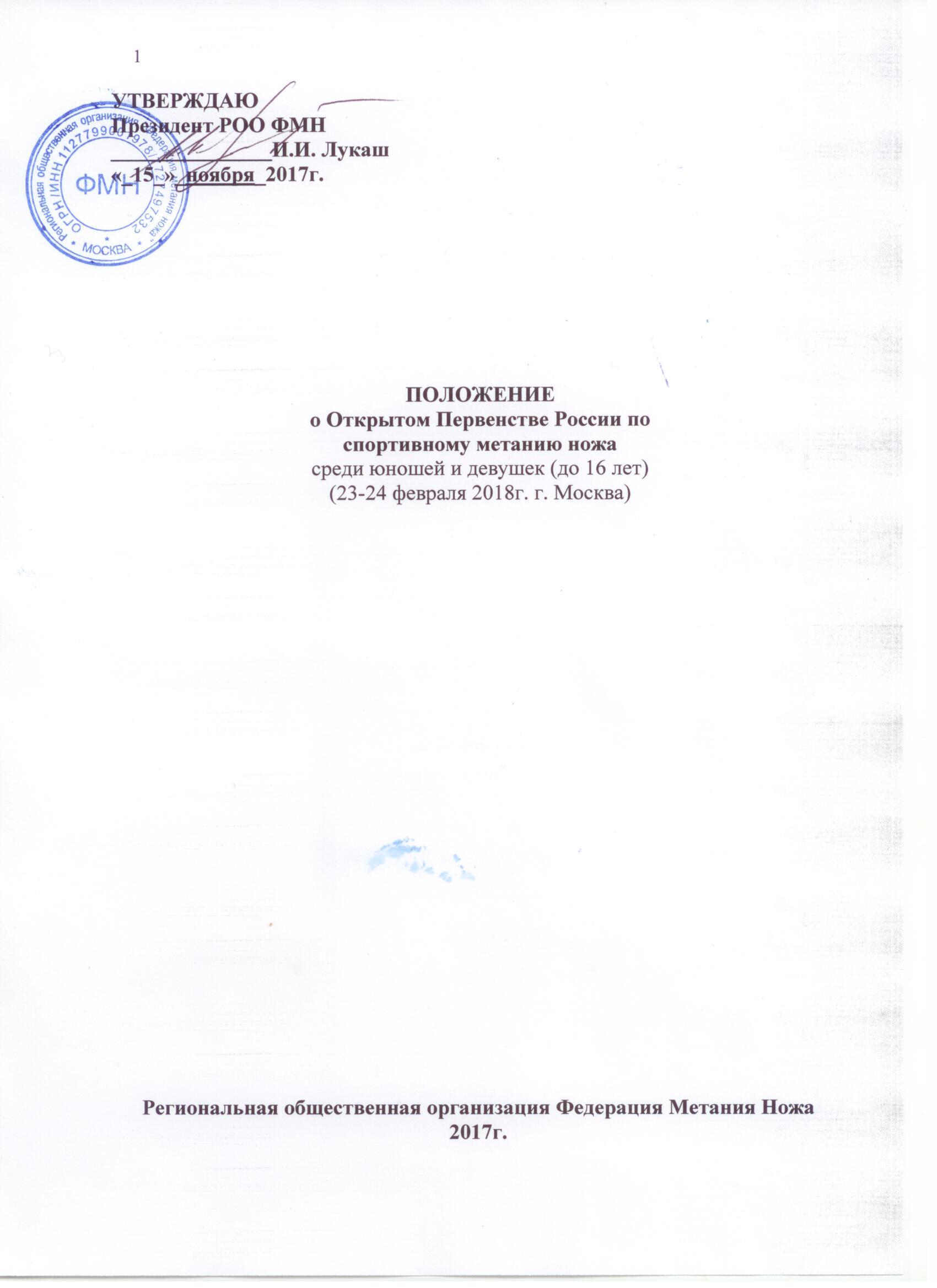 1.Цели и задачиОпределить победителей и призеров в личном первенстве;Патриотическое воспитание молодежи через занятия спортом;Популяризация прикладного упражнения «Спортивное метание ножа»; Соревнования проводятся с целью дальнейшего развития спортивного метания ножей среди юношей и девушек в России.Активизировать работу федерации с молодежью.Обменяться опытом работы с детьми и молодежью, опытом организации и проведения соревнований по «Спортивному метанию ножа»Сроки и место проведения соревнований.Соревнования проводятся 23-24 февраля 2018 года в г. Москве.3. Руководство подготовкой и проведением соревнований.3.1.	Общие вопросы подготовки и организации мероприятий, связанных с проведением соревнований: подготовка и установка стендов для метания ножа, обеспечение оргтехникой секретариата, привлечение для освещения соревнований СМИ и другие организационные вопросы   возлагаются на Оргкомитет первенства.3.2.	Непосредственное проведение соревнований Первенства России возлагается на главную судейскую коллегию.3.3.	Главный судья соревнований – судья международной категории класса «С» А.В. Колосов (Россия).Главный секретарь – судья региональной категории - Нагайцева М.В.4.Требования к составу команд, участникам и условия проведения соревнований.Участники соревнованийКлубы комплектуют команды:-	юноши до 16 лет, на день соревнований согласно Правилам соревнований РОО ФМН;-	девушки до 16 лет, на день соревнований согласно Правилам соревнований РОО ФМН;5. Программа соревнований: – юноши - дистанции 3 и 5м.;-  девушки – дистанции 3 и 5м.;23 февраля, пятница:До 10.00 – прибытие участников Первенства России, регистрация.10.30 – 11.30 – работа мандатной комиссии, жеребьевка участников;11.30- 12.00 – Открытие соревнований;12.00 – 17.00 – предварительные соревнования (5 серий по 3 броска):– на дистанции 3м среди девушек;- на дистанции 3м среди юношей – на дистанции  среди девушек;- на дистанции 5 м среди юношей;17.00-18.00 – Мастер класс от Многократного Чемпиона мира Дмитрия Мельникова.24 февраля, суббота:11.00 – 13.00 – финальные соревнования (10 серий по 3 броска):- на дистанции 3м среди девушек;- на дистанции 3м среди юношей;- на дистанции 5м среди девушек;- на дистанции 5м среди юношей;13.00-13.30 – Праздничный концерт для участников соревнований;13.30-14.00 – награждение победителей, торжественное закрытие соревнований;Порядок жеребьевкиЖеребьевка участников в каждой категории общая, проводится в день приезда.  Во 2-м круге соревнований, участники выполняют упражнения, с учетом их результатов в предыдущем круге -  начиная с худших к лучшим результатам.2.	Представление участников командРуководитель команды представляет в мандатную комиссию заявку установленного образца, документы, удостоверяющие личность, страховой полис на каждого участника от несчастного случая на момент проведения соревнований6.Участники Первенства.К соревнованиям допускаются спортсмены –юноши и девушки (до 16 лет), умеющие обращаться с ножом для спортивного метания, знающие Правила по спортивному метанию ножа и получившие разрешение врача на участие в данных соревнованиях. Форма одежды участников: черные брюки, белая рубашка с коротким рукавом – тенниска, спортивная обувь (кроссовки). Приветствуется клубная симфолика.Форма одежды судей: белая рубашка с коротким рукавом, черный галстук – бабочка, черные брюки, черные носки, спортивная обувь черного цвета.7.Условия проведения соревнований.Соревнования проводятся в 2 круга:- В первом круге (предварительные соревнования) участвуют все спортсмены, допущенные к соревнованиям, которые выполняют упражнения на дистанциях 3,5 метров по формуле: 5 серий по 3 броска в соответствующих категориях.- Если после трех серий по три броска у спортсмена нет ни одного результативного попадания, то он дисквалифицируется;- Ко второму кругу – финалам на дистанциях, допускаются по 8 лучших участников в каждом из упражнений первого круга, которые оспаривают призовые места в отдельных упражнениях.8.Определение победителей.Победители и призеры в каждом из видов программы соревнований определяются по наибольшему количеству набранных очков.В случае равенства очков у двух и более участников, выше место занимают участники, имеющие лучший результат в 10 серии, при равенстве – в 9 серии и т.д.9.Условия финансирования.Транспортные расходы. Расходы на проживание и питание участников несут командирующие организации и клубы. Для участников:Аккредитация участников соревнований – 500 рублей.	10.Организационные вопросы.1. Настоящее Положение является официальным приглашением на первенство России среди юношей и девушек.2.Провоз ножей до места проведения соревнований не должен противоречить действующему Российскому законодательству.            3. Проезд к месту соревнований: г. Москва, ул. Гримау 11а, стр.1 Центр дополнительного образования ГБОУ Школа №1534.           4. Команды на церемонии открытия должны иметь флаги своих регионов, городов, клубов.           5. Заявки от клубов должны быть направлены в оргкомитет соревнований по адресу: iilykash@mail,ru в срок до 15 февраля 2018г.Контактные телефоны для справок в г. Москве: +7 (926) 1193436, Лукаш Игорь Иванович.ПриложениеЗАЯВКАНа участие в Открытом Первенстве России 2018г.От _______________________________________________________________(название клуба, город, регион)Руководитель клуба_______________________( Ф.И.О.)№Фамилия, ИмяДата рожденияФ.И.О.  тренераДевушкиДевушкиДевушкиДевушкиДевушки1234567ЮношиЮношиЮношиЮношиЮноши12345678910